OMB No.: 0970-0354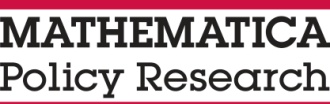 Expiration Date: xx/xx/20xx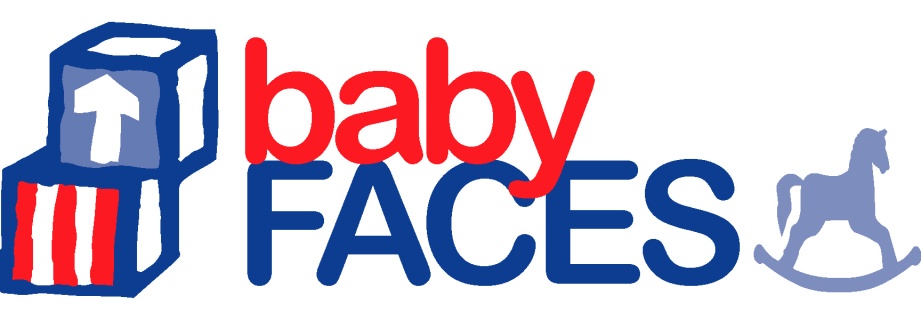 Staff Survey – Home VisitorDraft for OMBThank you for taking the time to let us speak with you today. This survey is part of the Baby FACES study. We obtained permission from the director of your program to talk with you about your experiences in Early Head Start. We appreciate your time and effort in completing this survey.This collection of information will be used to describe the characteristics of children and families served by Early Head Start, and the characteristics and features of programs and staff that serve them. Your participation in the study is voluntary. Please be assured that all information you provide will be kept private to the extent permitted by law. The questions I will be asking today have been approved by the Federal Office of Management and Budget, also known as OMB. We are only allowed to ask you these questions and you can only answer them if there is a valid OMB control number. For the questions asked as part of today’s discussion, the OMB control number is 0970-0354 and it expires on xx/xx/xxxx. The survey will take about 30 minutes to complete.The first questions are about the supervision and training provided by your program.B1.	Do you have an individual career or professional development plan?YES	1NO	0DON’T KNOW/REFUSED	dIF HOME VISITOR HAS INDIVIDUAL CAREER OR PD PLAN (B1=1), ASK:B2.	Do you feel your program director or supervisor uses the plan to provide you with professional development and training? YES	1NO	0DON’T KNOW/REFUSED	dB3.	Do you have one-on-one supervision meetings, group supervision meetings, or both?ONE-ON-ONE SUPERVISION	1	GROUP SUPERVISION	2	BOTH	3	NONE	0	GO TO B6DON’T KNOW/REFUSED	d	GO TO B6IF ONE-ON-ONE SUPERVISION OR BOTH (B3=1 OR B3=3), ASK:B4.	How frequently do you typically have one-on-one supervision meetings?  ONCE A WEEK OR MORE OFTEN	1A FEW TIMES A MONTH	2ONCE A MONTH	3A FEW TIMES A YEAR	4ONCE A YEAR	5DON’T KNOW/REFUSED	dIF GROUP SUPERVISION OR BOTH (B3=2 OR B3=3), ASK:B5.	How frequently do you typically have group supervision meetings? ONCE A WEEK OR MORE OFTEN	1A FEW TIMES A MONTH	2ONCE A MONTH	3A FEW TIMES A YEAR	4ONCE A YEAR	5DON’T KNOW/REFUSED	dB6.	Now please think about coaching. Some people may think of this as mentoring. A coach is a person who has expertise in specific areas and who models practices, provides professional development, and works with staff to improve their performance. 	Do you currently have a coach assigned to you by your program? YES	1NO	0	GO TO B13DON’T KNOW/REFUSED	d	GO TO B13B7.	How often do you meet with your coach?  Would you say…Daily,	1Weekly,	2A few times a month,	3Once a month,		4More than once a year,	5Once a year, or	6Never?	7DON’T KNOW/REFUSED	dB8. 	How does your coach assess your needs? Is it by…B9.	Coaches have different approaches or ways of supporting home visitors in improving their practice. What methods do coaches use when working with you?B10.	Overall, how much do you feel the resources and feedback provided by your coach have contributed to your professional effectiveness? Would you say… A great deal,	1Somewhat,	2A little, or	3Not at all?	4DON’T KNOW/REFUSED	dB11.	Thinking about parent-child relationships, how much support (such as information, feedback, and help in doing your job) do you feel you receive from your coach? Would you say…A lot of support,	1Some support,	2A little support, or	3No support?	4DON’T KNOW/REFUSED	dB12.	Focusing on home visitor-family interactions, how much support (such as information, feedback, and help in doing your job) do you feel you receive from your coach? Would you say…A lot of support,	1Some support,	2A little support, or	3No support?	4DON’T KNOW/REFUSED	dB13. 	Next, we’d like to ask you about training that you may have received from this program 	since September. This can include one-on-one training from a coach or someone else, 	training received through workshops, or training you may have completed online. Have 	you received training from your program in…PROBE: This can include on-site or off-site training. B14.	Thinking about all the training you received from this program since September, overall how useful was it? Would you say… Very useful,	1Somewhat useful,	2Not too useful, or	3Not at all useful?	4DON’T KNOW/REFUSED	dTurning next to curricula and assessments...B15.	Do you use any specific curriculum for your home visit services?YES, SPECIFIC CURRICULUM	1 YES, COMBINATION	2NO	0	GO TO B18DON’T KNOW/REFUSED	d	GO TO B18B16.	What (curriculum/curricula) do you use in your home visit services? Please just tell me the (name/names).	IF MORE THAN ONE MENTIONED, ASK: Which of these that you mentioned do you consider the main curriculum? B17.	How often do you use the curriculum to prepare your home visit plans?NOT AT ALL	0LESS THAN ONCE A MONTH	1ONCE A MONTH	2TWO TIMES A MONTH	3THREE TIMES A MONTH	4WEEKLY	5DON’T KNOW/REFUSED	dB18.	How much do you involve parents when planning activities for your home visits? Would you say…Not at all,	1A little, or	2A lot?	3DON’T KNOW/REFUSED	dB19.	Since September, have you used any assessments to gather information on children’s development or progress? YES	1NO	0NOT APPLICABLE- HV ONLY SEES PREGNANT WOMEN	NA	DON’T KNOW/REFUSED	d	B20.	And what about assessments to gather information about parent or family needs? YES	1NO	0	DON’T KNOW/REFUSED	d	IF CHILD ASSESSMENT TOOLS USED (B19=1), ASK:B21.	What child assessment(s) have you used since September this year?INTERVIEWER PROBE: Any others? IF PARENT/FAMILY ASSESSMENT TOOLS USED (B20=1), ASK B22.	What parent or family assessments did you use?INTERVIEWER PROBE: Any others? IF CHILD ASSESSMENTS USED (B19=1), ASK: B23.	Now we are interested in learning about the ways you use child assessment and/or family needs assessment data for planning purposes. 	Child assessment data refers to information about a child’s development and progress in early learning outcomes. Family needs assessment data refers to information on parenting and family well-being. This includes information gathered from direct one-on-one assessments, structured observations, or parent report measures. 	How useful is child assessment data for planning and individualizing home visits for children and families? Would you say very useful, useful, a little useful, or not useful? If you do not use the data for this purpose, please let me know. VERY USEFUL	1USEFUL	2A LITTLE USEFUL, OR	3NOT USEFUL	4DON’T USE THE DATA FOR THIS PURPOSE	5DON’T KNOW/REFUSED	dIF FAMILY ASSESSMENTS USED (B20=1), ASK: B24.	And how useful is family needs assessment data for planning and individualizing home visits for children and families? Would you say very useful, useful, a little useful, or not useful? If you do not use the data for this purpose, please let me know. VERY USEFUL	1USEFUL	2A LITTLE USEFUL, OR	3NOT USEFUL	4DON’T USE THE DATA FOR THIS PURPOSE	5DON’T KNOW/REFUSED	dB25.	NOT IN THIS VERSION IF CHILD ASSESSMENTS USED (B19=1), ASK: B26.	Please indicate whether you feel each of the following are challenges to using child assessment data to plan and provide services for individual families. 	[READ ITEM]… Would you say this is a challenge or not a challenge?IF FAMILY ASSESSMENTS USED (B20=1), ASK: B27.	Please indicate whether you feel each of the following are challenges to using family needs assessment data to plan and provide services for individual families. 	[READ ITEM]. Would you say this is a challenge or not a challenge?B28.	Another source of information is observations of your home visits. Since September, has anyone conducted an observation of one of your home visits? YES	1NO	0	GO TO C1DON’T KNOW/REFUSED	d	GO TO C1IF HOME VISIT OBSERVED (B28=1), ASK:B29.	Did you receive feedback based on the home visit observation? YES	1NO	0	GO TO C1	DON’T KNOW/REFUSED	d	GO TO C1IF FEEDBACK RECEIVED (B29=1), ASK:B30.		How useful was the feedback in improving the strategies and activities you use with your families? Would you say… Very useful,	1Somewhat useful,	2Not too useful, or,	3Not at all useful?	4DON’T KNOW/REFUSED	dThis next section is about your work environment and the people you work with. C1. 	Please tell me the extent to which you disagree or agree with the following statements about your Early Head Start program.[READ ITEM]. Would you say that you strongly disagree, disagree, neither disagree nor agree, agree, or strongly agree? C2.	Next, I would like to ask your opinion about your program director and how often he/she interacts with you and other home visitors at this program. Please tell me how often the following occur in your program. [READ ITEM]. Would you say that this occurs rarely, sometimes, often, or very frequently?C3.	Thinking about your safety when going into the homes of your clients, how often do you feel unsafe when conducting home visits? Would you say… All or almost all of the time,	1Most of the time,	2Some of the time, 	3Hardly ever, or	4Never?	5DON’T KNOW/REFUSED	dC4.	Does your program provide any of the following supports or resources to help you feel safe during home visits? Next, we are going to talk about the languages you and the families you serve speak.D1.	What is your primary language? This is the language that you feel most comfortable communicating in. ENGLISH	1SPANISH	2OTHER (SPECIFY)	3____________________________________________________________DON’T KNOW/REFUSED	dD2.	Do you speak any language other than [PRIMARY LANGUAGE FROM D1]?YES	1NO	0	GO TO E1DON’T KNOW/REFUSED	d	GO TO E1D3.	What languages?PROBE:  Any other languages?CIRCLE ALL LANGUAGES FIRST GOING DOWN THE TABLE BY WRITING IN THE LANGUAGE ON THE LINES AND ENTERING THE 2 DIGIT LANGUAGE CODE. IF SPANISH OR ENGLISH, CHECK THE APPROPRIATE BOX. THEN, FOR THE FIRST LANGUAGE CODED, ASK ALL D3a–D3d. THEN ASK ALL D3a–D3d FOR THE NEXT LANGUAGE.D4-D7.	NOT IN THIS VERSION Next, I am going to ask you some questions about how you’ve been feeling recently. Remember, everything you tell me is private and won’t be shared with anyone in your program.E1.	I am going to read a list of ways you may have felt or behaved.  Please tell me how often you have felt this way in the past week or so.[FILL ITEM a-t]? Would you say: less than 1 day, 1 to 2 days, 3 to 4 days, 5 to 7 days in the past week, or nearly every day for 2 weeks?CODE ONLY ONE RESPONSE FOR EACH STATEMENT.These last questions are about your background.F1.	Are you of Hispanic, Latino/a, or Spanish origin?CIRCLE ALL THAT APPLYNo, not of Hispanic, Latina/o or Spanish origin	1	Yes, Mexican, Mexican American, Chicano/a	2Yes, Puerto Rican	3Yes, Cuban	4Yes, another Hispanic, Latino/a, or Spanish origin	5	DON’T KNOW/REFUSED	dF2.	What is your race? You may say yes to one or more. Is it…CIRCLE ALL THAT APPLYWhite	1Black or African American	2American Indian or Alaska Native	3Asian	4Native Hawaiian or Other Pacific Islander	5DON’T KNOW/REFUSED	dF3.	What is the highest level of school you have completed?If you are still in school or no longer in school, please tell us about the last year of schooling you finished.CIRCLE ONE ONLYLESS THAN A HIGH SCHOOL DIPLOMA	1HIGH SCHOOL DIPLOMA OR EQUIVALENT	2SOME VOCATIONAL/TECHNICAL SCHOOL, BUT NO DIPLOMA	3VOCATIONAL/TECHNICAL DIPLOMA	4SOME COLLEGE COURSES, BUT NO DEGREE	5ASSOCIATE’S DEGREE	6BACHELOR’S DEGREE	7GRADUATE OR PROFESSIONAL SCHOOL, BUT NO DEGREE	8MASTER’S DEGREE (M.A., M.S.)	9DOCTORATE DEGREE (PH.D., ED.D.)	10PROFESSIONAL DEGREE AFTER BACHELOR’S DEGREE (MEDICINE/MD; DENTISTRY/DDS; LAW/JD/LLB; ETC.)	11DON’T KNOW/REFUSED	dF4.	Now I’m going to read a list of credentials, certifications, or degrees that you may have. If you do not yet have it, but are currently working toward it, please let me know. Do you have or are you currently working toward . . .ASK ONLY FOR RESPONDENTS WHO REPORTED HAVING AN ASSOCIATE DEGREE OR HIGHER IN F3 AND DID NOT SAY YES TO HAVING AN ASSOCIATE DEGREE, BACHELOR’S DEGREE, OR GRADUATE DEGREE IN F4.  F4a.	Did your [AA/BA/graduate work] include the study of or a focus on prenatal or infant/toddler development? YES, PRENATAL DEVELOPMENT	1YES, INFANT/TODDLER DEVELOPMENT	2YES, BOTH PRENATAL AND INFANT/ TODDLER DEVELOPMENT	3NEITHER PRENATAL OR INFANT/TODDLER DEVELOPMENT	4	DON’T KNOW/REFUSED	dF5.	How many years have you worked as a home visitor serving families with infants and toddlers?IF LESS THAN ONE YEAR, CODE ZERO.  ROUND TO WHOLE NUMBERS|     |     |  NUMBER OF YEARSDON’T KNOW/REFUSED	dF6.	In total, how many years have you been working in Early Head Start?IF LESS THAN ONE YEAR, CODE ZERO.  ROUND TO WHOLE NUMBERS|     |     |  NUMBER OF YEARSDON’T KNOW/REFUSED	dF7.	INTERVIEWER:  CODE WITHOUT ASKING:ELSE: I am required to ask if you are male or female.MALE	1FEMALE	2DON’T KNOW/REFUSED	dThank you very much for your participation and cooperation in this important study.INTERVIEWER, PLEASE INDICATE TODAY’S DATE:|     |     | / |     |     | / |     |     |     |     |                 	 month               day                        year INTRODUCTIONSECTION B.  STAFF DEVELOPMENT AND SUPERVISIONCIRCLE ONE PER ROWCIRCLE ONE PER ROWCIRCLE ONE PER ROWYESNODON’T KNOW/ REFUSEDa.	Observing your home visits	10db.	Directly asking you what your needs are	10dc.	Reviewing home-visit observation data	10dd.	Reviewing child assessment data 	10de.	Asking you to complete surveys or questionnaires	10dCIRCLE ONE PER ROWCIRCLE ONE PER ROWCIRCLE ONE PER ROWYESNODON’T KNOW/ REFUSEDa.	Discuss what they observe during home visits	10db.	Provide written feedback on what they observe during home visits	10dc.	Have you watch a video tape of yourself conducting a home visit	10dd.	Have you observe or watch a video of an experienced home visitor	10de.	Model good home visiting practices	10df.	Suggest trainings for you to attend	10dg.	Provide trainings to you	10dh.	Review child assessment data with you	10di.	Anything else?  (SPECIFY)	10dCIRCLE ONE PER ROWCIRCLE ONE PER ROWCIRCLE ONE PER ROWHave you received training from your program in…Have you received training from your program in…Have you received training from your program in…YESNODON’T KNOW/ REFUSEDa.	Child development and early childhood education	10db.	Strategies and activities that support positive parent-child relationships	10dc.	Strategies and activities that support positive home visitor-family interactions	10de.	Strategies for engaging parents and families in program activities and in children’s learning	10df.	Practices that support children who are dual language learners and their families	10dg.	Conducting and using information from screenings and assessments	10dh.	Understanding the unique ways in which parents learn and acquire new skills (for example, learning through hands-on experiences and feedback)	10di.	Curriculum	10dj.	Strategies and activities to support a positive home environment that is safe and encourages learning	10dk.	Anything else?  (SPECIFY)	10dCIRCLE ALL THAT APPLYCIRCLE ONE ONLYA.  CURRICULA USEDB.MAIN CURRICULUMa.	AGENCY-CREATED CURRICULUM 	11c.	BEAUTIFUL BEGINNINGS	33d.	CREATIVE CURRICULUM LEARNING GAMES/TEACHING STRATEGIES	44e.	EARLY LEARNING ACCOMPLISHMENTS PROFILE	55g.	GAMES TO PLAY WITH BABIES	77h.	GAMES TO PLAY WITH TODDLERS	88i.	GROWING GREAT KIDS	99j.	HAWAII EARLY LEARNING PROFILE (HELP) 	1010k.	HEALTHY FAMILIES AMERICA (HFA) 	1111n.	LEARNING ACTIVITIES FOR INFANTS	1414o.	ONES AND TWOS	1515p.	PARENTS AS TEACHERS	1616u.	PARTNERS FOR A HEALTHY BABY 	2121v.	PARTNERS IN LEARNING 	2222w.	PARTNERS IN PARENTING EDUCATION (PIPE)	2323x.	EARLY HEAD START PROGRAM FOR INFANT/TODDLER CAREGIVERS 	2424y.	TALKING TO YOUR BABY 	2525z.	THE PORTAGE PROJECT: GROWING B-3 	2626bb.	OTHER (SPECIFY)	cc.	OTHER (SPECIFY)	2929CIRCLE ALL THAT APPLYASSESSMENT USEDa.	AGENCY-CREATED SCREENING ASSESSMENT 	1b.	AGES AND STAGES QUESTIONNAIRE (ASQ)	2c.	ACHENBACH CHILD BEHAVIOR CHECKLIST (CBCL)	3d.	BAYLEY BEHAVIOR RATING SCALE (BRS)	4e.	BAYLEY MENTAL DEVELOPMENT INDEX (MDI)	5f.	CREATIVE CURRICULUM TOOLS (MAY ALSO BE KNOWN AS TEACHING STRATEGIES GOLD)	6g.	DESIRED RESULTS DEVELOPMENTAL PROFILES-R (DRDP)	7h.	DENVER DEVELOPMENTAL SCREENING TEST 	8i.	DEVEREUX EARLY CHILDHOOD ASSESSMENT (DECA)	9j.	EARLY LEARNING ACCOMPLISHMENT PROFILE	10k.	GALILEO ASSESSMENT SCALES	11l.	HAWAII EARLY LEARNING PROFILE (HELP)	12m.	HIGH SCOPE CHILD OBSERVATION RECORD (COR)	13n.	INFANT TODDLER DEVELOPMENTAL ASSESSMENT	14o.	INFANT TODDLER SOCIAL EMOTIONAL ASSESSMENT AND BRIEF INFANT TODDLER SOCIAL EMOTIONAL ASSESSMENT (ITSEA.BITSEA)	15p.	MACARTHUR COMMUNICATIVE DEVELOPMENT INVENTORIES (CDI)	16q.	MULLEN SCALES OF EARLY LEARNING	17r.	PRESCHOOL LANGUAGE SCALE (PLS)	18s.	TEMPERAMENT AND ATYPICAL BEHAVIOR SCALE (TABS)	19t.	THE OUNCE SCALE	20u.	WOODCOCK-JOHNSON	 21v.	OTHER (SPECIFY)	22w.	OTHER (SPECIFY)	23CIRCLE ALL THAT APPLYASSESSMENT USEDa.	AGENCY-CREATED ASSESSMENT	1b.	ADULT-ADOLESCENT PARENTING INVENTORY	2c.	BECK DEPRESSION INVENTORY	3d.	CES-D DEPRESSION SCALE	4e.	CHILD ABUSE POTENTIAL INVENTORY (CAP)	5f.	FAMILY NEEDS SCALE	6h.	FAMILY PARTNERSHIP AGREEMENT	7i.	FAMILY SUPPORT SCALE (FSS)	8j.	HOME OBSERVATION FOR MEASUREMENT OF THE ENVIRONMENT	9k.	INFANT-TODDLER AND FAMILY INSTRUMENT	10l.	KEMPE FAMILY STRESS INVENTORY	11m.	KNOWLEDGE OF INFANT DEVELOPMENT INVENTORY (KIDI)	12n.	PARENTING STRESS INDEX	13o.	PARTNERS IN PARENTING EDUCATION (PIPE)	14p.	PARENTS AS PRIMARY CAREGIVERS PARENT SURVEY	15q.	OTHER (SPECIFY)	16CIRCLE ONE PER ROWCIRCLE ONE PER ROWCIRCLE ONE PER ROWyes, this is a challengeno, this is not a challengedon’t know/refuseda.	Not having the technology I need to collect and work with child assessment data	12db.	Not having enough time to collect the child assessment data I need	12dc.	Not knowing how to accurately collect child assessment data	12dd.	Not knowing how I can use child assessment data to individualize or improve the strategies I use with families	12de.	Lack of understanding of what the child assessment data mean	12dCIRCLE ONE PER ROWCIRCLE ONE PER ROWCIRCLE ONE PER ROWyes, this is a challengeno, this is not a challengedon’t know/refuseda.	Not having the technology I need to collect and work with family needs assessment data	12db.	Not having enough time to collect the family needs assessment data I need	12dc.	Not knowing how to accurately collect family needs assessment data 	12dd.	Not knowing how I can use family needs assessment data to individualize or improve the strategies I use with families 	12de.	Lack of understanding of what the family needs assessment data mean	12dSECTION C:  ORGANIZATIONAL CLIMATECIRCLE ONE PER ROWCIRCLE ONE PER ROWCIRCLE ONE PER ROWCIRCLE ONE PER ROWCIRCLE ONE PER ROWCIRCLE ONE PER ROWSTRONGLY DISAGREEDISAGREENEITHER DISAGREE NOr AGREEAGREESTRONGLY AGREEDON’T KNOW/ REFUSEDa.	Staff in this program get along very well	12345db.	There is too much friction among staff members	12345dc.	The staff in this program always work together as a team	12345dd. 	Staff in this program are always quick to help one another when needed	12345de.	Mutual trust and cooperation among staff in this program are strong.	12345df. 	Everybody in this program does their fair share of work.	12345dg. 	Ideas and suggestions from staff get fair consideration by program management.	12345dh.	The formal and informal communication channels in this program work very well	12345di. 	Program staff are always kept well informed.	12345di. 	More open discussions about program issues are needed in this program.	12345dk.	Staff members always feel free to ask questions and express concerns in this program.	12345dl. 	You are under too many pressures to do your job effectively.	12345dm. 	Staff members often show signs of stress and strain.	12345dn. 	The heavy workload in this program reduces program effectiveness.	12345do. 	Staff frustration is common in this program.	12345dp. 	 You are satisfied with your present job.	12345dq. 	You feel appreciated for the job you do.	 12345dr. 	You like the people you work with.	12345ds. 	You give high value to the work you do in this program.	12345dt. 	You are proud to tell others where you work.	12345dCIRCLE ONE PER ROWCIRCLE ONE PER ROWCIRCLE ONE PER ROWCIRCLE ONE PER ROWCIRCLE ONE PER ROWRARELY SOMETIMES OFTEN VERY FREQUENTLY DON’T KNOW/REFUSEDa.	The program director goes out of his/her way to help home visitors.	1234db.	The program director uses constructive criticism.	1234dc.	The program director explains his/her reasons for criticism to home visitors.	1234dd. 	The program director listens to and accepts home visitors’ suggestions.	1234de.  	The program director looks out for the personal welfare of home visitors.	1234df. 	The program director treats home visitors as equals..	1234dg. 	The program director compliments home visitors.	1234dh.  	The program director is easy to understand.	1234di. 	The program director goes out of his/her way to show appreciation to home visitors.	1234dCIRCLE ONE PER ROWCIRCLE ONE PER ROWCIRCLE ONE PER ROWYESNODON’T KNOW/ REFUSEDa.	Safety plan or guidelines	10db.	Safety training opportunities	10dc.	GPS system, cell phones, and/or car chargers	10dd.	Procedures to ensure supervisor or other staff know your home visit schedule and changes to your schedule	10de.	Supervisor, mentor, or coach available to discuss your safety concerns	10df.	Option for going on visits with another staff person or escort	10dg.	Help finding a safe place for home visits 	10dSECTION D:  LANGUAGED3.D3a – D3d.  How well do you . . .D3a – D3d.  How well do you . . .D3a – D3d.  How well do you . . .D3a – D3d.  How well do you . . .D3.circle one per rowcircle one per rowcircle one per rowcircle one per rowLANGUAGE USEDD3a.D3b.D3c.D3d.2 DIGIT LANGUAGE CODEUnderstand [FILL LANGUAGE]?Would you say . . .Speak 
[FILL LANGUAGE]? Would you say . . .Read 
[FILL LANGUAGE]?  Would you say . . .Write 
[FILL LANGUAGE]?  Would you say . . .a.	SPANISH	| 0 | 2 |MARK HERE IF SPANISHNot at all,	1Not well,	2Well, or	3Very well?	4DON’T KNOW/ REFUSED	dNot at all,	1Not well,	2Well, or	3Very well?	4DON’T KNOW/ REFUSED	dNot at all,	1Not well,	2Well, or	3Very well?	4DON’T KNOW/ REFUSED	dNot at all,	1Not well,	2Well, or	3Very well?	4DON’T KNOW/ REFUSED	db.	ENGLISH	| 0 | 1 |MARK HERE IF ENGLISHNot at all,	1Not well,	2Well, or	3Very well?	4DON’T KNOW/ REFUSED	dNot at all,	1Not well,	2Well, or	3Very well?	4DON’T KNOW/ REFUSED	dNot at all,	1Not well,	2Well, or	3Very well?	4DON’T KNOW/ REFUSED	dNot at all,	1Not well,	2Well, or	3Very well?	4DON’T KNOW/ REFUSED	dc.	OTHER SPECIFY 1	|     |     |Not at all,	1Not well,	2Well, or	3Very well?	4DON’T KNOW/ REFUSED	dNot at all,	1Not well,	2Well, or	3Very well?	4DON’T KNOW/ REFUSED	dNot at all,	1Not well,	2Well, or	3Very well?	4DON’T KNOW/ REFUSED	dNot at all,	1Not well,	2Well, or	3Very well?	4DON’T KNOW/ REFUSED	dd.	OTHER SPECIFY 2	|     |     |Not at all,	1Not well,	2Well, or	3Very well?	4DON’T KNOW/ REFUSED	dNot at all,	1Not well,	2Well, or	3Very well?	4DON’T KNOW/ REFUSED	dNot at all,	1Not well,	2Well, or	3Very well?	4DON’T KNOW/ REFUSED	dNot at all,	1Not well,	2Well, or	3Very well?	4DON’T KNOW/ REFUSED	dSECTION E:  HEALTHCODE one per rowCODE one per rowCODE one per rowCODE one per rowCODE one per rowCODE one per rowLASt WeekLASt WeekLASt WeekLASt Weeknearly every day for 2 weeksDON’T KNOW/ REFUSEDnot at all or less than 1 day1-2 DAYS3-4 DAYS5-7 DAYSnearly every day for 2 weeksDON’T KNOW/ REFUSEDa.	My appetite was poor	01234db.	I could not shake off the blues	01234dc.	I had trouble keeping my mind on what I was doing	01234dd.	I felt depressed	01234de.	My sleep was restless	01234df.	I felt sad	01234dg.	I could not get going	01234dh.	Nothing made me happy	01234di.	I felt like a bad person	01234dj.	I lost interest in my usual activities	01234dk.	I slept much more than usual	01234dl.	I felt like I was moving too slowly	01234dm.	I felt fidgety	01234dn.	I wished I were dead	01234do.	I wanted to hurt myself	01234dp.	I was tired all the time	01234dq.	I did not like myself	01234dr.	I lost a lot of weight without trying to	01234ds.	I had a lot of trouble getting to sleep	01234dt.	I could not focus on important things	01234dSECTION F. DEMOGRAPHICSCIRCLE ONE PER ROWCIRCLE ONE PER ROWCIRCLE ONE PER ROWYES, I HAVE ITno, i don’t have it but am working toward it NO, i don’t have it DON’T KNOW/ REFUSEDa.	An Infant/Toddler Child Development Associate (CDA) credential	120db.	A Pre-K CDA credential	120dc.	Some other kind of CDA credential	120dd.	A state-awarded certification or license that meets or exceeds CDA requirements. This could be a preschool, infant/toddler, family child care or home-based certification or license.	120de.	An Associate degree in Early Childhood Education or a related field?	120df.	A Bachelor’s degree in Early Childhood Education or a related field, or	120dg.	A Graduate degree in Early Childhood Education or a related field?	120d